MAB6 (Matemaattisia malleja 2)Välitesti 1Tee tehtävät joko tälle tehtäväpaperille tai vihkoosi. Säilytä tekemäsi testi! Kun olet valmis, tarkista ja pisteytä vastauksesi erillisen tarkistusmonisteen avulla. Jos sait vähintään 9/12 pistettä, olet valmis siirtymään seuraavaan osioon!Mikä on kuvaan piirretyn suoran yhtälö ratkaistussa muodossa? (2 p.)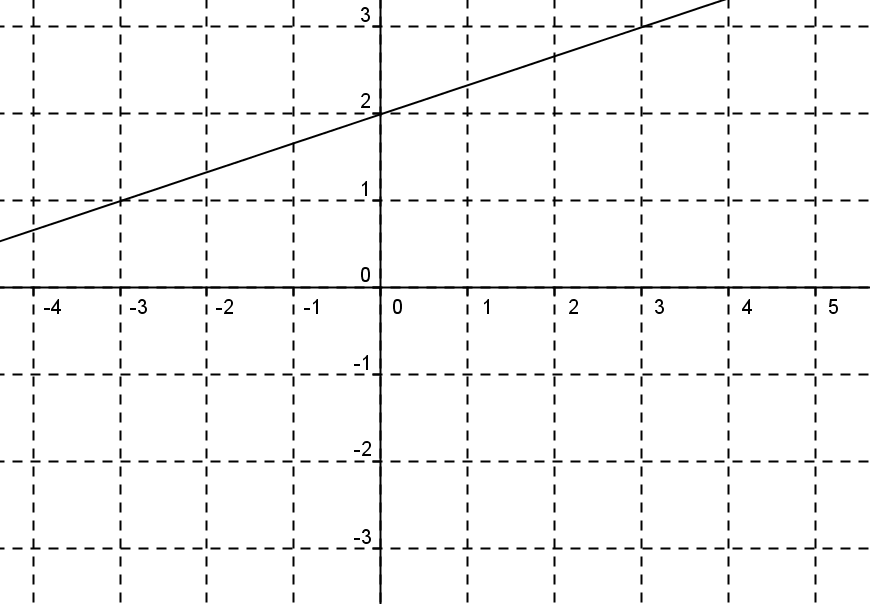 a) Mikä on suoran  kulmakerroin? (2 p.)b) Onko piste  tämän suoran piste? (2 p.)c) Missä kohdassa suora leikkaa x-akselin? (2 p.)Suoran kulmakerroin on 2 ja se kulkee pisteen (-5, 4) kautta. Mikä on suoran yhtälö ratkaistussa muodossa? (4 p.)